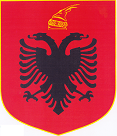   REPUBLIKA E SHQIPËRISËKUVENDI                                                                      LIGJProjektNr.______ DATË____/_____/ 2018“PËR PËR TRAJTIMIN FINANCIAR SUPLEMENTAR TË  PUNONJËSVE QË KANË PUNUARNË MINIERA NË NËNTOKË, TË PUNONJËSVE TË INDUSTRISË SË NAFTËS DHE TË GAZIT DHE TË PUNONJËSVE QË KANË PUNUAR NË METALURGJI”Në mbështetje të neneve 78 e 83, pika 1 të Kushtetutës, me propozimin e Këshillit të Ministrave, Kuvendi i Republikës së Shqipërisë,VENDOSI:Neni 1QëllimiQëllimi i këtij ligji është trajtimi financiar, përveç trajtimit të përcaktuar në ligjin nr. 4171, datë 13.9.1966, “Për sigurimet shoqërore në Republikën Popullore të Shqipërisë” dhe në ligjin nr. 7703, datë 11.5.1993, “Për Sigurimet Shoqërore në Republikën e Shqipërisë”, të ndryshuar, të  punonjësve që kanë punuar në miniera në nëntokë, të punonjësve të industrisë së naftës dhe të gazit, dhe të punonjësve që kanë punuar në metalurgji.Neni 2PërfituesitPërfitues, sipas këtij ligji, janë personat që kanë plotësuar kushtet e përcaktuara në këtë ligj, kur kanë punuar në punë dhe profesione, sipas përcaktimeve të nenit 3 të këtij ligji, si më poshtë:a) Pensionistët, që kanë përfituar pension sipas  ligjit nr. 4171, datë 13.9.1966, “Për Sigurimet Shoqërore në Republikën Popullore të Shqipërisë” dhe në ligjin nr. 7703, datë 11.5.1993, “Për Sigurimet Shoqërore në Republikën e Shqipërisë”, të ndryshuar.b) Pensionistët që kanë përfituar pension sipas  ligjit nr. 150/2014, “Për pensionet e punonjësve që kanë punuar në miniera në nëntokë” .c) Punonjësit që kanë kryer procese pune në miniera në nëntokë.ç) Punonjësit që kanë punuar në industrinë e naftës e të gazit dhe personeli inxhiniero-teknik, që ka punuar në ndërmarrjet e sistemit të naftës, si shpim-kërkim, shpim-shfrytëzim, prodhimit, sizmikës, gjeofizikës kantieriale, përpunimit dhe transport me naftësjellës dhe gazsjellës.d) Punonjësit që kanë punuar në metalurgji në profesione, punë dhe ndërmarrje, sipas përcaktimeve  në  kreun III,  VII dhe  XIII të vendimit nr. 526, datë 20.12.1958, të Këshillit të Ministrave, “ Për ndarjen e punëve në kategori për efekt pensioni”.Neni 3Vjetërsia në punë dhe periudhat e sigurimitPër efekt të zbatimit të këtij ligji, vjetërsia e përgjithshme në punë dhe periudhat e sigurimit, vlerësohen dhe njihen sipas përcaktimeve në dispozitat e ligjit nr. 7703, datë 11.5.1993, “Për Sigurimet Shoqërore në Republikën e Shqipërisë”, të ndryshuar dhe të akteve ligjore në zbatim të tij.Për efekt të përfitimeve nga ky ligj,  vjetërsia në punë dhe periudhat e sigurimit në profesionet dhe punë në miniera në nëntokë, në industrisë së naftës dhe të gazit, dhe në metalurgji do të njihen si me poshtë:Periudhat e punës të kryera në miniera në nëntokë, sipas dispozitave të kreut I te XIII dhe XIV të vendimit të Këshillit të Ministrave nr. 526, datë 20.12.1958 “Për ndarjen e punëve në kategori për efekt pensioni”, të ndryshuar.Periudhat e punës të kryera në industrinë e naftës e të gazit në profesione dhe punë e përcaktuar në vendimin nr. 526, datë 20.12.1958, të Këshillit të Ministrave, “Për ndarjen e punëve në kategori për efekt pensioni”.Periudhat e punës të kryera në industrinë e naftës e të gazit nga personeli inxhiniero-teknik, që ka punuar në industrinë e  naftës dhe gazit drejtpërdrejt në prodhim në sektorë apo brigada, si shpim-kërkim, shpim-shfrytëzim, prodhimit, sizmikës, gjeofizikës kantieriale, përpunimit dhe transport me naftësjellës dhe gazsjellës.Periudhat e punës të kryera në metalurgji në profesione, punë  dhe ndërmarrje sipas përcaktimeve  në  kreun III,  VII dhe  XIII në vendimin nr. 526, datë 20.12.1958, të Këshillit të Ministrave, “ Për ndarjen e punëve në kategori për efekt pensioni”.Pas datës 30.09.1993,  proceset e punës në miniera në nëntokë, në industrinë e naftës dhe në metalurgji do të njihen për efekt përfitimi sipas këtij ligji, kur ato janë kryer dhe janë dokumentuar, sipas kritereve të përcaktuara në vendimin e sipërshënuar, pavarësisht nëse të punësuarit kanë kryer aktivitet ekonomik, në subjekte me kapital plotësisht ose pjesërisht shtetëror si dhe në subjekte private. Ndryshimet nga përcaktimet në vendimin e sipërshënuar në emërtimet e profesioneve dhe punëve që janë si shkak i ndryshimeve të teknologjisë, ndryshimeve të organizimit dhe pronësisë së kapitaleve, përcaktohet me VKM.Pas hyrjes në fuqi të këtij ligji, njihen periudha në profesion sipas pikës 3, vetëm kur është paguar kontributi sipas nenit 6, të këtij ligji.Periudhat e sigurimit të pa mbuluara me kontribute të paguara në fondin e sigurimeve shoqërore nuk njihen të vlefshme për këtë ligj.Neni 4Llojet e përfitimitPersonave të përcaktuar në nenin 2 të këtij ligji u sigurohen përfitime suplementare, mbi ato të përcaktuara në ligjin nr. 7703, datë 11.5.1993 “Për Sigurimet Shoqërore në Republikën e Shqipërisë”, të ndryshuar, si më poshtë:Pension për shkak të profesionit (llojit të punës);Shtesë mbi pensionin e pleqërisë;Shtesë mbi pensionin e invaliditetit.Neni 5Kushtet dhe masa e  pensionit për shkak të profesionitIsh punonjësit e përcaktuar në nenin 2, të cilët kanë periudha sigurimi sipas përcaktimeve në nenin 3 të këtij ligji, kanë të drejtën e përfitimeve të pensionit për shkak të profesionit apo  shtesës mbi pension, kur plotësojnë kushtet  si më poshtë:Periudha e sigurimit dhe vjetërsia e punës në profesion;Për ish punonjësit që kanë kryer procese pune në miniera në nëntokë, trajtimi me përfitime përpara moshës  dhe kushteve të përcaktuara në dispozitat e ligjit nr. 7703, datë 11.5.1993 “Për Sigurimet Shoqërore në Republikën e Shqipërisë”, të ndryshuar, do të vazhdojë të bëhet sipas përcaktimeve në dispozitat e ligjit nr. 150/2014 “Për pensionet e punonjësve që kanë punuar në miniera në nëntokë” dhe akteve nënligjore të dala në zbatim të tij.Për ish punonjësit që kanë punuar në industrinë e naftës e të gazit në profesione e punë të përcaktuara në  pasqyrën nr. 1 “ punë, që hyjnë në kategorinë e parë”,  kreu   IV pika 2 dhe 3 të vendimin nr. 526, datë 20.12.1958, të Këshillit të Ministrave, “ Për ndarjen e punëve në kategori për efekt pensioni” i ndryshuar, përcaktohet:Mosha; 					për burrat 55 vjeç; për gratë 50 vjeçPeriudha përgjithshme e sigurimit; 		për burrat 30 vjet; për gratë 25 vjetVjetërsia në punë të kategorisë së parë; 	për burrat 15 vjet; për gratë 12.5 vjet.Për ish punonjësit që kanë punuar në industrinë e naftës e të gazit në profesione e punë të përcaktuara në pasqyrën nr. 2, “punë që hyjnë në kategorinë e dytë” kreu  IV, në vendimin nr. 526, datë 20.12.1958, të Këshillit të Ministrave, “ Për ndarjen e punëve në kategori për efekt pensioni” i ndryshuar, dhe personeli inxhiniero-teknik, që ka punuar në ndërmarrjet e sistemit të naftës, sipas listës së miratuar me VKM.Mosha; 					për burrat 60 vjeç; për gratë 55 vjeçPeriudha e sigurimit; 			për burrat 30 vjet; për gratë 25 vjetVjetërsia në punë të kategorisë së parë; 	për burrat 20 vjet; për gratë 15 vjet.Kur nuk plotësohen kushtet e pikës “1” periudha e punës sipas asaj pike, i shtohet periudhës së punës sipas përcaktimeve në pikën “2”. Në këtë rast kushtet e përfitimit janë ato sipas pikës 2-të më sipër shënuar.Ish punonjësit që kanë punuar në metalurgji në profesione, punë  dhe ndërmarrje sipas përcaktimeve  në  kreun III,  VII dhe  XIII në vendimin nr. 526, datë 20.12.1958, të Këshillit të Ministrave, “ Për ndarjen e punëve në kategori për efekt pensioni”Mosha; 					për burrat 60 vjeç; për gratë 55 vjeçPeriudha e sigurimit; 			për burrat 30 vjet; për gratë 25 vjetVjetërsia në punë të kategorisë së parë; 	për burrat 20 vjet; për gratë 15 vjet.Masa e përfitimit. Masa e përfitimit mujor për të gjithë personat që plotësojnë kushtet sipas pikës I të këtij neni, llogaritet sipas përcaktimeve në dispozitat e ligjit nr. 7703, datë 11.5.1993 “Për Sigurimet Shoqërore në Republikën e Shqipërisë”, të ndryshuar.Neni 6 Masa e  përfitimit e shtesës mbi pensionin Masa e përfitimitIsh punonjësit, sipas  përcaktimeve në këtë ligj të cilët kanë përfituar, ose do të plotësojnë kushtet për të përfituar pension pleqërie sipas ligjit nr. 7703, datë 11.5.1993 “Për Sigurimet Shoqërore në Republikën e Shqipërisë”, të ndryshuar, përfitojnë shtesë pensioni për çdo vit periudhe sigurimi në profesion sipas përcaktimeve në nenin 3, si më poshtë;Punonjësit e nëntokës, 1% e masës së pensionit të pleqërisë Punonjësit e industrinë së naftës e gazit  dhe punonjësit e metalurgjisë 0,6 % e masës së pensionit të pleqërisë.Masa e përfitimit për invalidëtPërfituesit, sipas  përcaktimeve në këtë ligj, të cilët kanë përfituar ose do të plotësojnë kushtet për të përfituar pension invaliditeti sipas ligjit nr. 7703, datë 11.5.1993 “Për sigurimet shoqërore në Republikën e Shqipërisë”, të ndryshuar, kanë të drejtën e përfitimit të shtesës mbi pension në masën 1% për çdo vit vjetërsi pune në miniera në nëntoke,  industrinë e naftës dhe në metalurgji, sipas përcaktimeve në nenin 3 të këtij ligji.Neni 7E drejta për përfitim1. E drejta për të përfituar pensionin dhe shtesën mbi pension, sipas këtij ligji, nuk parashkruhet.2. Personi, i cili kërkon të përfitojë pension, sipas përcaktimeve të këtij ligji, e përfiton atë:a) nga data e lindjes së të drejtës për përfitim, kur kërkesa paraqitet brenda një viti nga data e lindjes së kësaj të drejte;b) nga data e paraqitjes së kërkesës, kur ajo paraqitet pas një viti pas lindjes së të drejtës për përfitimin e pensionit.3. Personi, i cili ka përfituar pension, sipas përcaktimeve të këtij ligji, nuk ka të drejtë përfitimi të kësteve mujore të pensionit të pleqërisë për periudhën/periudhat, gjatë të cilave ushtron veprimtari ekonomike si i punësuar, i vetëpunësuar apo punëdhënës. Pagesat e përfitimeve ndalohen për çdo kohë që përfituesi është punësuar ose ka qenë ekonomikisht aktiv me përjashtim kur vetëpunësohet në bujqësi.4. Përfitimet e caktuara, por të pa tërhequra, paguhen në çdo kohë, por jo më shumë se për 3 vjet. Përfitimet e caktuara, por të paguara më pak, jepen në çdo kohë, por jo më shumë se për 3 vjet.5. E drejta e organit kompetent për të kërkuar shumat e marra tepër gjatë një viti, ushtrohet jo më vonë se 3 vjet nga data e marrjes së tyre, por jo më vonë se 6 muaj nga data e konstatimit. Masa e ndalesës për çdo muaj është 20 për qind e këstit mujor të pensionit.6. Personi, i cili ka përfituar pension dhe kompensime në mënyrë e me mjete në kundërshtim me ligjin dhe që nuk njofton ndryshimin ose heqjen e masës së tyre, detyrohet ta kthejë të gjithë shumën e marrë tepër. Masa e ndalesës për çdo muaj është 50 për qind e këstit mujor të pensionit. Gjithashtu, personi dënohet me gjobë në masën katërfish të dëmit të shkaktuar, pavarësisht nga dënimi i parashikuar në dispozitën përkatëse të Kodit Penal.Neni 8FinancimiPërfitimet nga ky ligj financohen nga kontributet dhe nga buxheti i shtetit.Llojet e kontributevePersonat e punësuar në industrinë minerare, në industrinë e naftës  dhe gazit e në metalurgji dhe punëdhënësit e tyre janë të detyruar të paguajnë kontribut: për pension për shkak të profesionit, dhe  për përfitimet shtesë mbi pensionin e pleqërisë, Shuma e kontributit varet nga paga totale (bruto) e punëmarrësit. Kontributi nuk mund të caktohet nën një pagë minimale dhe mbi një pagë maksimale mujore.Masa e kontributitKontributi që paguhet për mbulimin e përfitimeve të pensioneve për shkak të profesionit, përcaktohet në masën 5% të pagës bruto dhe ndahen 3 % nga punëdhënësi dhe 2 % nga punëmarrësi.Kontributi që paguhet për mbulimin e përfitimeve shtesë mbi pensionin e pleqërisë përcaktohet në masën 5 % të pagës bruto dhe ndahet 2.5 % nga punëdhënësi dhe 2.5 % nga punëmarrësi.Kontributet sipas pikave 1 dhe 2, paguhen në fondin publik për të punësuarit mbi 48 vjeç. Për të punësuarit nën 48 vjeç  kontributet do paguhen në  skemën e pensioneve  profesionale, krijuar sipas nenit 5/2 të ligjit 7703, datë 11.5.1993” Për Sigurimet Shoqërore në Republikën e Shqipërisë” i ndryshuar.Kontributet për të punësuarit mbi 48 vjeç, në masën sipas përcaktimeve në pikat 1 dhe 2, të këtij neni, mblidhen dhe derdhen në fondin e sigurimeve shoqërore sipas procedurave për mbledhjen e kontributeve të sigurimeve shoqërore të detyrueshme të përcaktuara në ligjin nr. 9136, datë 11.9.2003, “Për mbledhjen e kontributeve të detyrueshme të sigurimeve shoqërore dhe shëndetësore në Republikën e Shqipërisë”, të ndryshuar.Diferenca, ndërmjet efektit financiar të dy llojeve të përfitimeve sipas këtij ligji,  me kontributet shtesë, do të përballohen nga fondet e buxhetit të Shtetit. Shuma vjetore e transfertës nga buxheti i shtetit dhe procedurat e financimit të fondit të sigurimeve shoqërore, miratohet me vendim të Këshillit të Ministrave. Neni 9Përjashtimi nga tatimetPërfitimet nga ky ligj nuk tatohen.Neni 10IndeksimiPërfitimet, sipas këtij ligji, indeksohen çdo vit sa herë indeksohen edhe pensionet e caktuara, sipas ligjit nr. 7703, datë 11.5.1993, “Për Sigurimet Shoqërore në Republikën e Shqipërisë”, të ndryshuar. Indeksi dhe koha e zbatimit të tij përcaktohen me vendim të Këshillit të Ministrave.Neni 11Të drejtat e njohuraDispozitat e ligjit nr. 150/2014, “Për pensionet e punonjësve që kanë punuar në miniera në nëntokë” dhe akteve nënligjore të dala në zbatim të tij, per personat mbi 48 vjeç, do të vazhdojnë të zbatohen edhe pas datës së hyrjes në fuqi të këtij ligji.  Dispozitat e ligjit nr.  8/2017, “Për statusin e punonjësve të industrisë së naftës dhe të gazit”  i shtrijnë efektet financiare nga data e hyrjes në fuqi të tij. Pika 1 e nenit 2, nenet  9,10,11,12,Pika 1 e nenit 13, neni 14 dhe  neni 15  të këtij ligji,  shfuqizohen.Neni 12Llogaritja e pensionitLlogaritja, caktimi, administrimi dhe pagimi i pensioneve që rrjedhin nga ky ligj bëhen nga Instituti i Sigurimeve Shoqërore, sipas procedurave në fuqi për pensionet, në përputhje me ligjin nr. 7703, datë 11.5.1993, “Për Sigurimet Shoqërore në Republikën e Shqipërisë”, të ndryshuar. Neni 13Kërkesa për përfitim Përfitimi sipas përcaktimeve në këtij ligji, jepet me kërkesën e të interesuarit, i cili, e paraqet atë së bashku me dokumentacionin përkatës, sipas përcaktimeve me VKM dhe me rregullore të ISSH-së, pranë Agjencisë së Sigurimeve Shoqërore të vendbanimit të tij, sëbashku me dokumentacionin përkatës, sipas përcaktimeve me VKM dhe me rregullore të ISSH-së nxjerrë në zbatim të vendimitNeni 14Aktet nënligjoreNgarkohet Këshilli i Ministrave që, brenda 3 muajve nga hyrja në fuqi e këtij ligji, të nxjerrë aktet nënligjore në zbatim të nenit 3, paragrafi 3, nenit 5, germa”c” e nenit 8, paragrafi i fundit;  nenit 10 dhe nenit 13 të këtij ligji.Neni 15Hyrja në fuqiKy ligj hyn në fuqi 15 ditë pas botimit në Fletoren Zyrtare.                                                                            KRYETARI                               GRAMOZ    RUÇI